В администрации района прошло очередное совещание руководителей образовательных организаций. Тема совещания: «Национальный проект «Образование». Региональный проект «Точка роста»». 
В ходе совещания руководителей ОУ ознакомили с проектом для дальнейшего участие в нём в период с 2020 по 2022 годы.
В совещании приняли участие представители департамента образования области, а также сотрудники ГКУ ЯО «Агентство по обеспечению функционирования системы образования Ярославской области». 
Участие в проекте предоставит возможность за счет федеральных средств обновить материально- техническую базу (оборудование) ОУ предметных областей «Технология», ОБЖ, Информатика и ИКТ, создать высокооснащенные ученико-места. Задача органов местного самоуправления
- подготовить проектно-сметную документацию на ремонт помещений и до 15 августа 2020 года провести в этих учреждениях ремонтные работы.
Также в рамках проекта на базе ОУ участников проекта будут созданы Центры цифрового и гуманитарного профилей «Точка роста». 
В 2020 году в проект вступят три школы района: Красноткацкая, Туношенская и школа п. Ярославка. В течение трех лет предполагается участие 14 образовательных учреждения Ярославского района.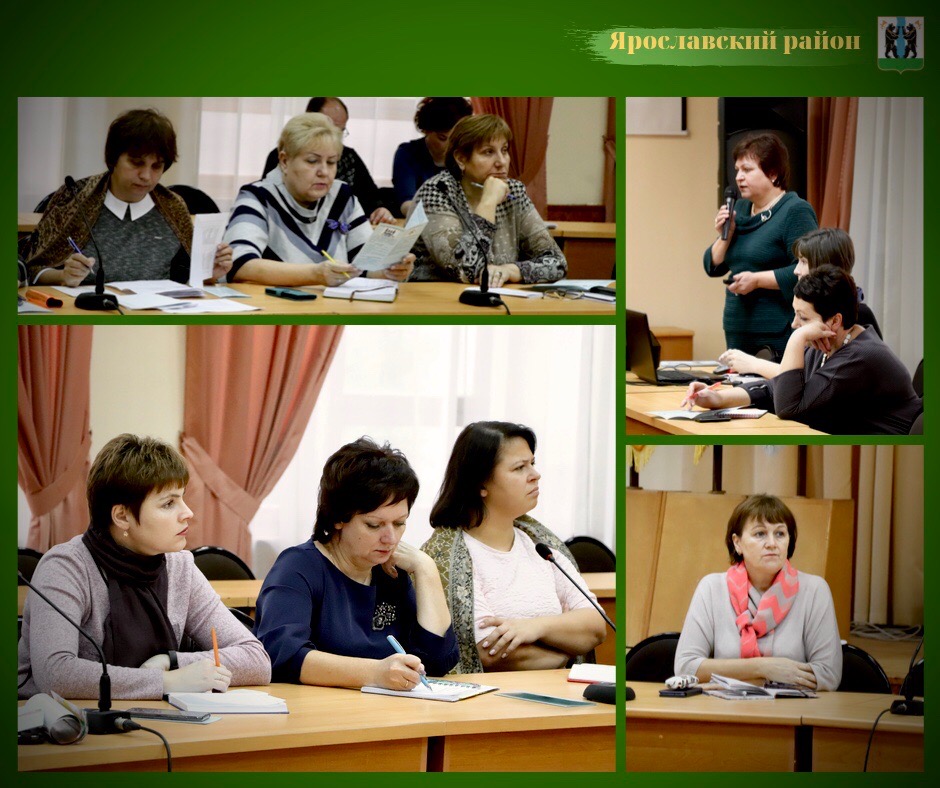 